Schlussberichtsformular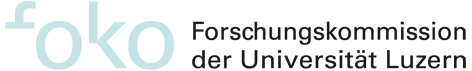 FIS-Projektnr.:      FoKo-Gesuchnr.:      Name der Projektleitung:      Telefon:      	E-Mail:      Verwendungszweck (gemäss Antrag):Projekttitel:      Projektbeginn:      	Projektende:      Total der bewilligten FoKo-Mittel:	Total der gebrauchten FoKo-Mittel:CHF      	CHF      Total der bewilligten Drittmittel:	Total der gebrauchten Drittmittel:CHF      	CHF      Verzeichnis der Beilagen:(bitte ankreuzen)Datum:      	Unterschrift:      	(bitte einfach Namen einfügen) * Die Schlussabrechnungen sind fester Bestandteil des Schlussberichts und beim Finanz- und Rechnungswesen einzuholen.Bitte reichen Sie den Schlussbericht innert drei Monaten nach Projektende (Reglement der FoKo, § 11.1) in einem pdf per E-Mail ein an:Forschungskommission der Universität LuzernProf. Dr. Alexander Trechsel, PräsidentE-Mail: foko@unilu.chKurzbericht (max. 1-3 Seiten) über den Verlauf und die Resultate des ForschungsprojektsBei Anschubfinanzierung: zusätzlich Gesuchseingabe Drittmittelstelle (SNF: AdminPart u. SciencePart)Bei Anschubfinanzierung plus Bridge: zusätzlich Bescheid Drittmittelstelle u. GesuchseingabePublikationen: bei Druck zwei Belegexemplare, bei Open Access ein pdfDetaillierte Schlussabrechnungen* für Drittmittel und FoKo-Mittel (geprüft durch Finanz- und Rechnungswesen, basierend auf den Originalbelegen)